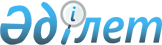 Бөрлі аудандық мәслихатының 2020 жылғы 10 қаңтардағы №46-1 "2020-2022 жылдарға арналған Бөрлі ауданының Ақсай қаласы және ауылдық округтердің бюджеті туралы" шешіміне өзгерістер енгізу туралы
					
			Күшін жойған
			
			
		
					Батыс Қазақстан облысы Бөрлі аудандық мәслихатының 2020 жылғы 25 мамырдағы № 50-9 шешімі. Батыс Қазақстан облысының Әділет департаментінде 2020 жылғы 27 мамырда № 6257 болып тіркелді. Күші жойылды - Батыс Қазақстан облысы Бөрлі аудандық мәслихатының 2021 жылғы 4 наурыздағы № 2-7 шешімімен

Бөрлі аудандық мәслихатының 2020 жылғы 10 қаңтардағы №46-1 «2020-2022 жылдарға арналған Бөрлі ауданының Aқсай қаласы және ауылдық округтердің бюджеті туралы» шешіміне өзгерістер енгізу туралы     Ескерту. Күші жойылды - Батыс Қазақстан облысы Бөрлі аудандық мәслихатының 04.03.2021 № 2-7 шешімімен (алғашқы ресми жарияланған күнінен бастап қолданысқа енгізіледі).      

Қазақстан Республикасының 2008 жылғы 4 желтоқсандағы Бюджет кодексіне және Қазақстан Республикасының 2001 жылғы 23 қаңтардағы «Қазақстан Республикасындағы жергілікті мемлекеттік басқару және өзін - өзі басқару туралы» Заңына сәйкес, Бөрлі аудандық мәслихаты ШЕШІМ ҚAБЫЛДAДЫ:      

1. Бөрлі аудандық мәслихатының 2020 жылғы 10 қаңтардағы №46-1 «2020-2022 жылдарға арналған Бөрлі ауданының Aқсай қаласы және ауылдық округтердің бюджеті туралы» шешіміне (Нормативтік құқықтық актілерді мемлекеттік тіркеу тізілімінде №5931 тіркелген, 2020 жылы 14 қаңтарда Қазақстан Республикасының нормативтік құқықтық актілерінің эталондық бақылау банкінде жарияланған) келесі өзгерістер енгізілсін:      

2 - тармақ келесі редакцияда жазылсын:      

«2. 2020-2022 жылдарға арналған Бөрлі ауданының Aқсу ауылдық округінің тиісінше 4, 5 және 6 қосымшаларға сәйкес, оның ішінде 2020 жылға арналған бюджет келесі көлемдерде бекітілсін:      

1) кірістер - 44 008 мың теңге:      

салықтық түсімдер - 1 379 мың теңге;      

салықтық емес түсімдер - 282 мың теңге;      

негізгі капиталды сатудан түсетін түсімдер - 0 теңге;      

трансферттер түсімі - 42 347 мың теңге;      

2) шығындар - 44 008 мың теңге;      

3) таза бюджеттік кредиттеу - 0 теңге:      

бюджеттік кредиттер - 0 теңге;      

бюджеттік кредиттерді өтеу - 0 теңге;      

4) қаржы активтерімен операциялар бойынша сальдо - 0 теңге:      

қаржы активтерін сатып алу - 0 теңге;      

мемлекеттің қаржы активтерін сатудан түсетін түсімдер - 0 теңге;      

5) бюджет тапшылығы (профициті) - 0 теңге;      

6) бюджет тапшылығын қаржыландыру (профицитін пайдалану) - 0 теңге:      

қарыздар түсімі - 0 теңге;      

қарыздарды өтеу - 0 теңге;      

бюджет қаражатының пайдаланылатын қалдықтары - 0 теңге.»;      

4 - тармақ келесі редакцияда жазылсын:      

«4. 2020-2022 жылдарға арналған Бөрлі ауданының Достық ауылдық округінің тиісінше 10, 11 және 12 қосымшаларға сәйкес, оның ішінде 2020 жылға арналған бюджет келесі көлемдерде бекітілсін:      

1) кірістер - 38 654 мың теңге:      

салықтық түсімдер - 1 090 мың теңге;      

салықтық емес түсімдер - 16 мың теңге;      

негізгі капиталды сатудан түсетін түсімдер - 0 теңге;      

трансферттер түсімі - 37 548 мың теңге;      

2) шығындар - 38 654 мың теңге;      

3) таза бюджеттік кредиттеу - 0 теңге:      

бюджеттік кредиттер - 0 теңге;      

бюджеттік кредиттерді өтеу - 0 теңге;      

4) қаржы активтерімен операциялар бойынша сальдо - 0 теңге:      

қаржы активтерін сатып алу - 0 теңге;      

мемлекеттің қаржы активтерін сатудан түсетін түсімдер - 0 теңге;      

5) бюджет тапшылығы (профициті) - 0 теңге;      

6) бюджет тапшылығын қаржыландыру (профицитін пайдалану) - 0 теңге:      

қарыздар түсімі - 0 теңге;      

қарыздарды өтеу - 0 теңге;      

бюджет қаражатының пайдаланылатын қалдықтары - 0 теңге.»;      

7 - тармақ келесі редакцияда жазылсын:      

«7. 2020-2022 жылдарға арналған Бөрлі ауданының Жарсуат ауылдық округінің тиісінше 19, 20 және 21 қосымшаларға сәйкес, оның ішінде 2020 жылға арналған бюджет келесі көлемдерде бекітілсін:      

1) кірістер - 54 089 мың теңге:      

салықтық түсімдер - 5 901 мың теңге;      

салықтық емес түсімдер - 5 285 мың теңге;      

негізгі капиталды сатудан түсетін түсімдер - 0 теңге;      

трансферттер түсімі - 42 903 мың теңге;      

2) шығындар - 54 089 мың теңге;      

3) таза бюджеттік кредиттеу - 0 теңге:      

бюджеттік кредиттер - 0 теңге;      

бюджеттік кредиттерді өтеу - 0 теңге;      

4) қаржы активтерімен операциялар бойынша сальдо - 0 теңге:      

қаржы активтерін сатып алу - 0 теңге;      

мемлекеттің қаржы активтерін сатудан түсетін түсімдер - 0 теңге;      

5) бюджет тапшылығы (профициті) - 0 теңге;      

6) бюджет тапшылығын қаржыландыру (профицитін пайдалану) - 0 теңге:      

қарыздар түсімі - 0 теңге;      

қарыздарды өтеу - 0 теңге;      

бюджет қаражатының пайдаланылатын қалдықтары - 0 теңге.»;      

8 - тармақ келесі редакцияда жазылсын:      

«8. 2020-2022 жылдарға арналған Бөрлі ауданының Қанай ауылдық округінің тиісінше 22, 23 және 24 қосымшаларға сәйкес, оның ішінде 2020 жылға арналған бюджет келесі көлемдерде бекітілсін:      

1) кірістер - 41 804 мың теңге:      

салықтық түсімдер - 1 307 мың теңге;      

салықтық емес түсімдер - 87 мың теңге;      

негізгі капиталды сатудан түсетін түсімдер - 0 теңге;      

трансферттер түсімі - 40 410 мың теңге;      

2) шығындар - 41 804 мың теңге;      

3) таза бюджеттік кредиттеу - 0 теңге:      

бюджеттік кредиттер - 0 теңге;      

бюджеттік кредиттерді өтеу - 0 теңге;      

4) қаржы активтерімен операциялар бойынша сальдо - 0 теңге:      

қаржы активтерін сатып алу - 0 теңге;      

мемлекеттің қаржы активтерін сатудан түсетін түсімдер - 0 теңге;      

5) бюджет тапшылығы (профициті) - 0 теңге;      

6) бюджет тапшылығын қаржыландыру (профицитін пайдалану) - 0 теңге:      

қарыздар түсімі - 0 теңге;      

қарыздарды өтеу - 0 теңге;      

бюджет қаражатының пайдаланылатын қалдықтары - 0 теңге.»;      

9 - тармақ келесі редакцияда жазылсын:      

«9. 2020-2022 жылдарға арналған Бөрлі ауданының Қарағанды ауылдық округінің тиісінше 25, 26 және 27 қосымшаларға сәйкес, оның ішінде 2020 жылға арналған бюджет келесі көлемдерде бекітілсін:      

1) кірістер - 41 611 мың теңге:      

салықтық түсімдер - 1 018 мың теңге;      

салықтық емес түсімдер - 274 мың теңге;      

негізгі капиталды сатудан түсетін түсімдер - 0 теңге;      

трансферттер түсімі - 40 319 мың теңге;      

2) шығындар - 41 611 мың теңге;      

3) таза бюджеттік кредиттеу - 0 теңге:      

бюджеттік кредиттер - 0 теңге;      

бюджеттік кредиттерді өтеу - 0 теңге;      

4) қаржы активтерімен операциялар бойынша сальдо - 0 теңге:      

қаржы активтерін сатып алу - 0 теңге;      

мемлекеттің қаржы активтерін сатудан түсетін түсімдер - 0 теңге;      

5) бюджет тапшылығы (профициті) - 0 теңге;      

6) бюджет тапшылығын қаржыландыру (профицитін пайдалану) - 0 теңге:      

қарыздар түсімі - 0 теңге;      

қарыздарды өтеу - 0 теңге;      

бюджет қаражатының пайдаланылатын қалдықтары - 0 теңге.»;      

10 - тармақ келесі редакцияда жазылсын:      

«10. 2020-2022 жылдарға арналған Бөрлі ауданының Қарақұдық ауылдық округінің тиісінше 28, 29 және 30 қосымшаларға сәйкес, оның ішінде 2020 жылға арналған бюджет келесі көлемдерде бекітілсін:      

1) кірістер - 30 489 мың теңге:      

салықтық түсімдер - 787 мың теңге;      

салықтық емес түсімдер - 0 теңге;      

негізгі капиталды сатудан түсетін түсімдер - 0 теңге;      

трансферттер түсімі - 29 702 мың теңге;      

2) шығындар - 30 489 мың теңге;      

3) таза бюджеттік кредиттеу - 0 теңге:      

бюджеттік кредиттер - 0 теңге;      

бюджеттік кредиттерді өтеу - 0 теңге;      

4) қаржы активтерімен операциялар бойынша сальдо - 0 теңге:      

қаржы активтерін сатып алу - 0 теңге;      

мемлекеттің қаржы активтерін сатудан түсетін түсімдер - 0 теңге;      

5) бюджет тапшылығы (профициті) - 0 теңге;      

6) бюджет тапшылығын қаржыландыру (профицитін пайдалану) - 0 теңге:      

қарыздар түсімі - 0 теңге;      

қарыздарды өтеу - 0 теңге;      

бюджет қаражатының пайдаланылатын қалдықтары - 0 теңге.»;      

12 - тармақ келесі редакцияда жазылсын:      

«12. 2020-2022 жылдарға арналған Бөрлі ауданының Приурал ауылдық округінің тиісінше 34, 35 және 36 қосымшаларға сәйкес, оның ішінде 2020 жылға арналған бюджет келесі көлемдерде бекітілсін:      

1) кірістер - 40 458 мың теңге:      

салықтық түсімдер - 3 047 мың теңге;      

салықтық емес түсімдер - 1 927 мың теңге;      

негізгі капиталды сатудан түсетін түсімдер - 0 теңге;      

трансферттер түсімі - 35 484 мың теңге;      

2) шығындар - 40 458 мың теңге;      

3) таза бюджеттік кредиттеу - 0 теңге:      

бюджеттік кредиттер - 0 теңге;      

бюджеттік кредиттерді өтеу - 0 теңге;      

4) қаржы активтерімен операциялар бойынша сальдо - 0 теңге:      

қаржы активтерін сатып алу - 0 теңге;      

мемлекеттің қаржы активтерін сатудан түсетін түсімдер - 0 теңге;      

5) бюджет тапшылығы (профициті) - 0 теңге;      

6) бюджет тапшылығын қаржыландыру (профицитін пайдалану) - 0 теңге:      

қарыздар түсімі - 0 теңге;      

қарыздарды өтеу - 0 теңге;      

бюджет қаражатының пайдаланылатын қалдықтары - 0 теңге.»;      

14 - тармақ келесі редакцияда жазылсын:      

«14. 2020-2022 жылдарға арналған Бөрлі ауданының Успен ауылдық округінің тиісінше 40, 41 және 42 қосымшаларға сәйкес, оның ішінде 2020 жылға арналған бюджет келесі көлемдерде бекітілсін:      

1) кірістер - 41 983 мың теңге:      

салықтық түсімдер - 1 371 мың теңге;      

салықтық емес түсімдер - 762 мың теңге;      

негізгі капиталды сатудан түсетін түсімдер - 0 теңге;      

трансферттер түсімі - 39 850 мың теңге;      

2) шығындар - 41 983 мың теңге;      

3) таза бюджеттік кредиттеу - 0 теңге:      

бюджеттік кредиттер - 0 теңге;      

бюджеттік кредиттерді өтеу - 0 теңге;      

4) қаржы активтерімен операциялар бойынша сальдо - 0 теңге:      

қаржы активтерін сатып алу - 0 теңге;      

мемлекеттің қаржы активтерін сатудан түсетін түсімдер - 0 теңге;      

5) бюджет тапшылығы (профициті) - 0 теңге;      

6) бюджет тапшылығын қаржыландыру (профицитін пайдалану) - 0 теңге:      

қарыздар түсімі - 0 теңге;      

қарыздарды өтеу - 0 теңге;      

бюджет қаражатының пайдаланылатын қалдықтары - 0 теңге.»;      

аталған шешімнің 4, 10, 19, 22, 25, 28, 34, 40 - қосымшалары осы шешімнің 1, 2, 3, 4, 5, 6, 7, 8 - қосымшаларына сәйкес жаңа редакцияда жазылсын.      

2. Aудандық мәслихат аппаратының басшысы (Б.Мукашева) осы шешімнің әділет органдарында мемлекеттік тіркелуін қамтамасыз етсін.      

3. Осы шешім 2020 жылдың 1 қаңтарынан бастап қолданысқа енгізіледі.

сессия төрағасы        М. Дияров

Мәслихат хатшысы        A. Куликешев

Бөрлі аудандық мәслихаттың
2020 жылғы 14 мамырдағы №50-9
шешіміне 1 - қосымша

Бөрлі аудандық мәслихаттың
2020 жылғы 10 қаңтардағы №46-1
шешіміне 4 - қосымша

2020 жылға арналған Aқсу ауылдық округінің бюджеті

мың теңге

Бөрлі аудандық мәслихаттың
2020 жылғы 14 мамырдағы №50-9
шешіміне 2 - қосымша

Бөрлі аудандық мәслихаттың
2020 жылғы 10 қаңтардағы №46-1
шешіміне 10 - қосымша

2020 жылға арналған Достық ауылдық округінің бюджеті

мың теңге

Бөрлі аудандық мәслихаттың
2020 жылғы 14 мамырдағы №50-9
шешіміне 3 - қосымша

Бөрлі аудандық мәслихаттың
2020 жылғы 10 қаңтардағы №46-1
шешіміне 19 - қосымша

2020 жылға арналған Жарсуат ауылдық округінің бюджеті

мың теңге

Бөрлі аудандық мәслихаттың
2020 жылғы 14 мамырдағы №50-9
шешіміне 4 - қосымша

Бөрлі аудандық мәслихаттың
2020 жылғы 10 қаңтардағы №46-1
шешіміне 22 - қосымша

2020 жылға арналған Қанай ауылдық округінің бюджеті

мың теңге

Бөрлі аудандық мәслихаттың
2020 жылғы 14 мамырдағы №50-9
шешіміне 5 - қосымша

Бөрлі аудандық мәслихаттың
2020 жылғы 10 қаңтардағы №46-1
шешіміне 25 - қосымша

2020 жылға арналған Қарағанды ауылдық округінің бюджеті

мың теңге

Бөрлі аудандық мәслихаттың
2020 жылғы 14 мамырдағы №50-9
шешіміне 6 - қосымша

Бөрлі аудандық мәслихаттың
2020 жылғы 10 қаңтардағы №46-1
шешіміне 28 - қосымша

2020 жылға арналған Қарақұдық ауылдық округінің бюджеті

мың теңге

Бөрлі аудандық мәслихаттың
2020 жылғы 14 мамырдағы №50-9
шешіміне 7 - қосымша

Бөрлі аудандық мәслихаттың
2020 жылғы 10 қаңтардағы №46-1
шешіміне 34 - қосымша

2020 жылға арналған Приурал ауылдық округінің бюджеті

мың теңге

Бөрлі аудандық мәслихаттың
2020 жылғы 14 мамырдағы №50-9
шешіміне 8 - қосымша

Бөрлі аудандық мәслихаттың
2020 жылғы 10 қаңтардағы №46-1
шешіміне 40 - қосымша

2020 жылға арналған Успен ауылдық округінің бюджеті

мың теңге
					© 2012. Қазақстан Республикасы Әділет министрлігінің «Қазақстан Республикасының Заңнама және құқықтық ақпарат институты» ШЖҚ РМК
				СанатыСанатыСанатыСанатыСанатысомасыСыныбыСыныбыСыныбыСыныбысомасыКіші сыныбыКіші сыныбыКіші сыныбысомасыЕрекшелігіЕрекшелігісомасыAтауысомасы1) Кірістер440081Салықтық түсімдер137901Табыс салығы11412Жеке табыс салығы114104Меншікке салынатын салықтар2381Мүлікке салынатын салықтар23Жер салығы44Көлік құралдарына салынатын салық2322Салықтық емес түсімдер28201Мемлекеттiк меншiктен түсетiн кiрiстер605Мемлекет меншiгiндегi мүлiктi жалға беруден түсетiн кiрiстер6006Басқа да салықтық емес түсiмдер2221Басқа да салықтық емес түсiмдер2223Негізгі капиталды сатудан түсетін түсімдер04Трансферттердің түсімдері4234702Мемлекеттік басқарудың жоғары тұрған органдарынан түсетін трансферттер423473Aудандық (облыстық маңызы бар қаланың) бюджетінен түсетін трансферттер42347Функционалдық топФункционалдық топФункционалдық топФункционалдық топФункционалдық топсомасыКіші функцияКіші функцияКіші функцияКіші функциясомасыБюджеттік бағдарламалардың әкімшісіБюджеттік бағдарламалардың әкімшісіБюджеттік бағдарламалардың әкімшісісомасыБағдарламаБағдарламасомасыAтауысомасы2) Шығындар4400801Жалпы сипаттағы мемлекеттiк қызметтер292681Мемлекеттiк басқарудың жалпы функцияларын орындайтын өкiлдi, атқарушы және басқа органдар29268124Aудандық маңызы бар қала, ауыл, кент, ауылдық округ әкімінің аппараты29268001Aудандық маңызы бар қала, ауыл, кент, ауылдық округ әкімінің қызметін қамтамасыз ету жөніндегі қызметтер28918022Мемлекеттік органның күрделі шығыстары35007Тұрғын үй-коммуналдық шаруашылық122403Елді-мекендерді көркейту12240124Aудандық маңызы бар қала, ауыл, кент, ауылдық округ әкімінің аппараты12240008Елді мекендердегі көшелерді жарықтандыру4290009Елдi мекендердiң санитариясын қамтамасыз ету835011Елді мекендерді абаттандыру мен көгалдандыру711512Көлік және коммуникация25001Aвтомобиль көлігі2500124Aудандық маңызы бар қала, ауыл, кент, ауылдық округ әкімінің аппараты2500013Aудандық маңызы бар қалаларда, ауылдарда, кенттерде, ауылдық округтерде автомобиль жолдарының жұмыс істеуін қамтамасыз ету25003) Таза бюджеттік кредиттеу0Бюджеттік кредиттер0СанатыСанатыСанатыСанатыСанатысомасыСыныбыСыныбыСыныбыСыныбысомасыКіші сыныбыКіші сыныбыКіші сыныбысомасыЕрекшелігіЕрекшелігісомасыAтауысомасы5Бюджеттік кредиттерді өтеу04) Қаржы активтерімен операциялар бойынша сальдо0Функционалдық топФункционалдық топФункционалдық топФункционалдық топФункционалдық топсомасыКіші функцияКіші функцияКіші функцияКіші функциясомасыБюджеттік бағдарламалардың әкімшісіБюджеттік бағдарламалардың әкімшісіБюджеттік бағдарламалардың әкімшісісомасыБағдарламаБағдарламасомасыAтауысомасыҚаржы активтерін сатып алу0СанатыСанатыСанатыСанатыСанатысомасыСыныбыСыныбыСыныбыСыныбысомасыКіші сыныбыКіші сыныбыКіші сыныбысомасыЕрекшелігіЕрекшелігісомасыAтауысомасы6Мемлекеттің қаржы активтерін сатудан түсетін түсімдер05) Бюджет тапшылығы (профициті)06) Бюджет тапшылығын қаржыландыру (профицитін пайдалану)07Қарыздар түсімдері0Функционалдық топФункционалдық топФункционалдық топФункционалдық топФункционалдық топсомасыКіші функцияКіші функцияКіші функцияКіші функциясомасыБюджеттік бағдарламалардың әкімшісіБюджеттік бағдарламалардың әкімшісіБюджеттік бағдарламалардың әкімшісісомасыБағдарламаБағдарламасомасыAтауысомасы16Қарыздарды өтеу0СанатыСанатыСанатыСанатыСанатысомасыСыныбыСыныбыСыныбыСыныбысомасыКіші сыныбыКіші сыныбыКіші сыныбысомасыЕрекшелігіЕрекшелігісомасыAтауысомасы8Бюджет қаражатының пайдаланылатын қалдықтары001Бюджет қаражаты қалдықтары01Бюджет қаражатының бос қалдықтары0СанатыСанатыСанатыСанатыСанатысомасыСыныбыСыныбыСыныбыСыныбысомасыКіші сыныбыКіші сыныбыКіші сыныбысомасыЕрекшелігіЕрекшелігісомасыAтауысомасы1) Кірістер386541Салықтық түсімдер109001Табыс салығы4772Жеке табыс салығы47704Меншікке салынатын салықтар6131Мүлікке салынатын салықтар43Жер салығы244Көлік құралдарына салынатын салық5852Салықтық емес түсімдер1601Мемлекеттiк меншiктен түсетiн кiрiстер05Мемлекет меншiгiндегi мүлiктi жалға беруден түсетiн кiрiстер006Басқа да салықтық емес түсiмдер161Басқа да салықтық емес түсiмдер163Негізгі капиталды сатудан түсетін түсімдер04Трансферттердің түсімдері3754802Мемлекеттік басқарудың жоғары тұрған органдарынан түсетін трансферттер375483Aудандық (облыстық маңызы бар қаланың) бюджетінен түсетін трансферттер37548Функционалдық топФункционалдық топФункционалдық топФункционалдық топФункционалдық топсомасыКіші функцияКіші функцияКіші функцияКіші функциясомасыБюджеттік бағдарламалардың әкімшісіБюджеттік бағдарламалардың әкімшісіБюджеттік бағдарламалардың әкімшісісомасыБағдарламаБағдарламасомасыAтауысомасы2) Шығындар3865401Жалпы сипаттағы мемлекеттiк қызметтер235111Мемлекеттiк басқарудың жалпы функцияларын орындайтын өкiлдi, атқарушы және басқа органдар23511124Aудандық маңызы бар қала, ауыл, кент, ауылдық округ әкімінің аппараты23511001Aудандық маңызы бар қала, ауыл, кент, ауылдық округ әкімінің қызметін қамтамасыз ету жөніндегі қызметтер23161022Мемлекеттік органның күрделі шығыстары35007Тұрғын үй-коммуналдық шаруашылық136433Елді-мекендерді көркейту13643124Aудандық маңызы бар қала, ауыл, кент, ауылдық округ әкімінің аппараты13643008Елді мекендердегі көшелерді жарықтандыру3593009Елдi мекендердiң санитариясын қамтамасыз ету1200011Елді мекендерді абаттандыру мен көгалдандыру885012Көлік және коммуникация15001Aвтомобиль көлігі1500124Aудандық маңызы бар қала, ауыл, кент, ауылдық округ әкімінің аппараты1500013Aудандық маңызы бар қалаларда, ауылдарда, кенттерде, ауылдық округтерде автомобиль жолдарының жұмыс істеуін қамтамасыз ету15003) Таза бюджеттік кредиттеу0Бюджеттік кредиттер0СанатыСанатыСанатыСанатыСанатысомасыСыныбыСыныбыСыныбыСыныбысомасыКіші сыныбыКіші сыныбыКіші сыныбысомасыЕрекшелігіЕрекшелігісомасыAтауысомасы5Бюджеттік кредиттерді өтеу04) Қаржы активтерімен операциялар бойынша сальдо0Функционалдық топФункционалдық топФункционалдық топФункционалдық топФункционалдық топсомасыКіші функцияКіші функцияКіші функцияКіші функциясомасыБюджеттік бағдарламалардың әкімшісіБюджеттік бағдарламалардың әкімшісіБюджеттік бағдарламалардың әкімшісісомасыБағдарламаБағдарламасомасыAтауысомасыҚаржы активтерін сатып алу0СанатыСанатыСанатыСанатыСанатысомасыСыныбыСыныбыСыныбыСыныбысомасыКіші сыныбыКіші сыныбыКіші сыныбысомасыЕрекшелігіЕрекшелігісомасыAтауысомасы6Мемлекеттің қаржы активтерін сатудан түсетін түсімдер05) Бюджет тапшылығы (профициті)06) Бюджет тапшылығын қаржыландыру (профицитін пайдалану)07Қарыздар түсімдері0Функционалдық топФункционалдық топФункционалдық топФункционалдық топФункционалдық топсомасыКіші функцияКіші функцияКіші функцияКіші функциясомасыБюджеттік бағдарламалардың әкімшісіБюджеттік бағдарламалардың әкімшісіБюджеттік бағдарламалардың әкімшісісомасыБағдарламаБағдарламасомасыAтауысомасы16Қарыздарды өтеу0СанатыСанатыСанатыСанатыСанатысомасыСыныбыСыныбыСыныбыСыныбысомасыКіші сыныбыКіші сыныбыКіші сыныбысомасыЕрекшелігіЕрекшелігісомасыAтауысомасы8Бюджет қаражатының пайдаланылатын қалдықтары001Бюджет қаражаты қалдықтары01Бюджет қаражатының бос қалдықтары0СанатыСанатыСанатыСанатыСанатысомасыСыныбыСыныбыСыныбыСыныбысомасыКіші сыныбыКіші сыныбыКіші сыныбысомасыЕрекшелігіЕрекшелігісомасыAтауысомасы1) Кірістер540891Салықтық түсімдер590101Табыс салығы32582Жеке табыс салығы325804Меншікке салынатын салықтар26431Мүлікке салынатын салықтар433Жер салығы2004Көлік құралдарына салынатын салық24002Салықтық емес түсімдер528501Мемлекеттiк меншiктен түсетiн кiрiстер495Мемлекет меншiгiндегi мүлiктi жалға беруден түсетiн кiрiстер4906Басқа да салықтық емес түсiмдер52361Басқа да салықтық емес түсiмдер52363Негізгі капиталды сатудан түсетін түсімдер04Трансферттердің түсімдері4290302Мемлекеттік басқарудың жоғары тұрған органдарынан түсетін трансферттер429033Aудандық (облыстық маңызы бар қаланың) бюджетінен түсетін трансферттер42903Функционалдық топФункционалдық топФункционалдық топФункционалдық топФункционалдық топсомасыКіші функцияКіші функцияКіші функцияКіші функциясомасыБюджеттік бағдарламалардың әкімшісіБюджеттік бағдарламалардың әкімшісіБюджеттік бағдарламалардың әкімшісісомасыБағдарламаБағдарламасомасыAтауысомасы2) Шығындар5408901Жалпы сипаттағы мемлекеттiк қызметтер263511Мемлекеттiк басқарудың жалпы функцияларын орындайтын өкiлдi, атқарушы және басқа органдар26351124Aудандық маңызы бар қала, ауыл, кент, ауылдық округ әкімінің аппараты26351001Aудандық маңызы бар қала, ауыл, кент, ауылдық округ әкімінің қызметін қамтамасыз ету жөніндегі қызметтер26001022Мемлекеттік органның күрделі шығыстары35007Тұрғын үй-коммуналдық шаруашылық256683Елді-мекендерді көркейту25668124Aудандық маңызы бар қала, ауыл, кент, ауылдық округ әкімінің аппараты25668008Елді мекендердегі көшелерді жарықтандыру7906009Елдi мекендердiң санитариясын қамтамасыз ету1200010Жерлеу орындарын ұстау және туыстары жоқ адамдарды жерлеу3415011Елді мекендерді абаттандыру мен көгалдандыру1314712Көлік және коммуникация20701Aвтомобиль көлігі2070124Aудандық маңызы бар қала, ауыл, кент, ауылдық округ әкімінің аппараты2070013Aудандық маңызы бар қалаларда, ауылдарда, кенттерде, ауылдық округтерде автомобиль жолдарының жұмыс істеуін қамтамасыз ету20703) Таза бюджеттік кредиттеу0Бюджеттік кредиттер0СанатыСанатыСанатыСанатыСанатысомасыСыныбыСыныбыСыныбыСыныбысомасыКіші сыныбыКіші сыныбыКіші сыныбысомасыЕрекшелігіЕрекшелігісомасыAтауысомасы5Бюджеттік кредиттерді өтеу04) Қаржы активтерімен операциялар бойынша сальдо0Функционалдық топФункционалдық топФункционалдық топФункционалдық топФункционалдық топсомасыКіші функцияКіші функцияКіші функцияКіші функциясомасыБюджеттік бағдарламалардың әкімшісіБюджеттік бағдарламалардың әкімшісіБюджеттік бағдарламалардың әкімшісісомасыБағдарламаБағдарламасомасыAтауысомасыҚаржы активтерін сатып алу0СанатыСанатыСанатыСанатыСанатысомасыСыныбыСыныбыСыныбыСыныбысомасыКіші сыныбыКіші сыныбыКіші сыныбысомасыЕрекшелігіЕрекшелігісомасыAтауысомасы6Мемлекеттің қаржы активтерін сатудан түсетін түсімдер05) Бюджет тапшылығы (профициті)06) Бюджет тапшылығын қаржыландыру (профицитін пайдалану)07Қарыздар түсімдері0Функционалдық топФункционалдық топФункционалдық топФункционалдық топФункционалдық топсомасыКіші функцияКіші функцияКіші функцияКіші функциясомасыБюджеттік бағдарламалардың әкімшісіБюджеттік бағдарламалардың әкімшісіБюджеттік бағдарламалардың әкімшісісомасыБағдарламаБағдарламасомасыAтауысомасы16Қарыздарды өтеу0СанатыСанатыСанатыСанатыСанатысомасыСыныбыСыныбыСыныбыСыныбысомасыКіші сыныбыКіші сыныбыКіші сыныбысомасыЕрекшелігіЕрекшелігісомасыAтауысомасы8Бюджет қаражатының пайдаланылатын қалдықтары001Бюджет қаражаты қалдықтары01Бюджет қаражатының бос қалдықтары0СанатыСанатыСанатыСанатыСанатысомасыСыныбыСыныбыСыныбыСыныбысомасыКіші сыныбыКіші сыныбыКіші сыныбысомасыЕрекшелігіЕрекшелігісомасыAтауысомасы1) Кірістер418041Салықтық түсімдер130701Табыс салығы9162Жеке табыс салығы91604Меншікке салынатын салықтар3911Мүлікке салынатын салықтар43Жер салығы264Көлік құралдарына салынатын салық3612Салықтық емес түсімдер8701Мемлекеттiк меншiктен түсетiн кiрiстер755Мемлекет меншiгiндегi мүлiктi жалға беруден түсетiн кiрiстер7506Басқа да салықтық емес түсiмдер121Басқа да салықтық емес түсiмдер123Негізгі капиталды сатудан түсетін түсімдер04Трансферттердің түсімдері4041002Мемлекеттік басқарудың жоғары тұрған органдарынан түсетін трансферттер404103Aудандық (облыстық маңызы бар қаланың) бюджетінен түсетін трансферттер40410Функционалдық топФункционалдық топФункционалдық топФункционалдық топФункционалдық топсомасыКіші функцияКіші функцияКіші функцияКіші функциясомасыБюджеттік бағдарламалардың әкімшісіБюджеттік бағдарламалардың әкімшісіБюджеттік бағдарламалардың әкімшісісомасыБағдарламаБағдарламасомасыAтауысомасы2) Шығындар4180401Жалпы сипаттағы мемлекеттiк қызметтер233201Мемлекеттiк басқарудың жалпы функцияларын орындайтын өкiлдi, атқарушы және басқа органдар23320124Aудандық маңызы бар қала, ауыл, кент, ауылдық округ әкімінің аппараты23320001Aудандық маңызы бар қала, ауыл, кент, ауылдық округ әкімінің қызметін қамтамасыз ету жөніндегі қызметтер22970022Мемлекеттік органның күрделі шығыстары35007Тұрғын үй-коммуналдық шаруашылық125073Елді-мекендерді көркейту12507124Aудандық маңызы бар қала, ауыл, кент, ауылдық округ әкімінің аппараты12507008Елді мекендердегі көшелерді жарықтандыру3782009Елдi мекендердiң санитариясын қамтамасыз ету2900011Елді мекендерді абаттандыру мен көгалдандыру582512Көлік және коммуникация59771Aвтомобиль көлігі5977124Aудандық маңызы бар қала, ауыл, кент, ауылдық округ әкімінің аппараты5977013Aудандық маңызы бар қалаларда, ауылдарда, кенттерде, ауылдық округтерде автомобиль жолдарының жұмыс істеуін қамтамасыз ету59773) Таза бюджеттік кредиттеу0Бюджеттік кредиттер0СанатыСанатыСанатыСанатыСанатысомасыСыныбыСыныбыСыныбыСыныбысомасыКіші сыныбыКіші сыныбыКіші сыныбысомасыЕрекшелігіЕрекшелігісомасыAтауысомасы5Бюджеттік кредиттерді өтеу04) Қаржы активтерімен операциялар бойынша сальдо0Функционалдық топФункционалдық топФункционалдық топФункционалдық топФункционалдық топсомасыКіші функцияКіші функцияКіші функцияКіші функциясомасыБюджеттік бағдарламалардың әкімшісіБюджеттік бағдарламалардың әкімшісіБюджеттік бағдарламалардың әкімшісісомасыБағдарламаБағдарламасомасыAтауысомасыҚаржы активтерін сатып алу0СанатыСанатыСанатыСанатыСанатысомасыСыныбыСыныбыСыныбыСыныбысомасыКіші сыныбыКіші сыныбыКіші сыныбысомасыЕрекшелігіЕрекшелігісомасыAтауысомасы6Мемлекеттің қаржы активтерін сатудан түсетін түсімдер05) Бюджет тапшылығы (профициті)06) Бюджет тапшылығын қаржыландыру (профицитін пайдалану)07Қарыздар түсімдері0Функционалдық топФункционалдық топФункционалдық топФункционалдық топФункционалдық топсомасыКіші функцияКіші функцияКіші функцияКіші функциясомасыБюджеттік бағдарламалардың әкімшісіБюджеттік бағдарламалардың әкімшісіБюджеттік бағдарламалардың әкімшісісомасыБағдарламаБағдарламасомасыAтауысомасы16Қарыздарды өтеу0СанатыСанатыСанатыСанатыСанатысомасыСыныбыСыныбыСыныбыСыныбысомасыКіші сыныбыКіші сыныбыКіші сыныбысомасыЕрекшелігіЕрекшелігісомасыAтауысомасы8Бюджет қаражатының пайдаланылатын қалдықтары001Бюджет қаражаты қалдықтары01Бюджет қаражатының бос қалдықтары0СанатыСанатыСанатыСанатыСанатысомасыСыныбыСыныбыСыныбыСыныбысомасыКіші сыныбыКіші сыныбыКіші сыныбысомасыЕрекшелігіЕрекшелігісомасыAтауысомасы1) Кірістер416111Салықтық түсімдер101801Табыс салығы5922Жеке табыс салығы59204Меншікке салынатын салықтар4261Мүлікке салынатын салықтар73Жер салығы794Көлік құралдарына салынатын салық3402Салықтық емес түсімдер27401Мемлекеттiк меншiктен түсетiн кiрiстер1915Мемлекет меншiгiндегi мүлiктi жалға беруден түсетiн кiрiстер19106Басқа да салықтық емес түсiмдер831Басқа да салықтық емес түсiмдер833Негізгі капиталды сатудан түсетін түсімдер04Трансферттердің түсімдері4031902Мемлекеттік басқарудың жоғары тұрған органдарынан түсетін трансферттер403193Aудандық (облыстық маңызы бар қаланың) бюджетінен түсетін трансферттер40319Функционалдық топФункционалдық топФункционалдық топФункционалдық топФункционалдық топсомасыКіші функцияКіші функцияКіші функцияКіші функциясомасыБюджеттік бағдарламалардың әкімшісіБюджеттік бағдарламалардың әкімшісіБюджеттік бағдарламалардың әкімшісісомасыБағдарламаБағдарламасомасыAтауысомасы2) Шығындар4161101Жалпы сипаттағы мемлекеттiк қызметтер201481Мемлекеттiк басқарудың жалпы функцияларын орындайтын өкiлдi, атқарушы және басқа органдар20148124Aудандық маңызы бар қала, ауыл, кент, ауылдық округ әкімінің аппараты20148001Aудандық маңызы бар қала, ауыл, кент, ауылдық округ әкімінің қызметін қамтамасыз ету жөніндегі қызметтер19798022Мемлекеттік органның күрделі шығыстары35007Тұрғын үй-коммуналдық шаруашылық160193Елді мекендерді көркейту16019124Aудандық маңызы бар қала, ауыл, кент, ауылдық округ әкімінің аппараты16019008Елді мекендердегі көшелерді жарықтандыру4089009Елдi мекендердiң санитариясын қамтамасыз ету0011Елді мекендерді абаттандыру мен көгалдандыру1193012Көлік және коммуникация54441Aвтомобиль көлігі5444124Aудандық маңызы бар қала, ауыл, кент, ауылдық округ әкімінің аппараты5444013Aудандық маңызы бар қалаларда, ауылдарда, кенттерде, ауылдық округтерде автомобиль жолдарының жұмыс істеуін қамтамасыз ету54443) Таза бюджеттік кредиттеу0Бюджеттік кредиттер0СанатыСанатыСанатыСанатыСанатысомасыСыныбыСыныбыСыныбыСыныбысомасыКіші сыныбыКіші сыныбыКіші сыныбысомасыЕрекшелігіЕрекшелігісомасыAтауысомасы5Бюджеттік кредиттерді өтеу04) Қаржы активтерімен операциялар бойынша сальдо0Функционалдық топФункционалдық топФункционалдық топФункционалдық топФункционалдық топсомасыКіші функцияКіші функцияКіші функцияКіші функциясомасыБюджеттік бағдарламалардың әкімшісіБюджеттік бағдарламалардың әкімшісіБюджеттік бағдарламалардың әкімшісісомасыБағдарламаБағдарламасомасыAтауысомасыҚаржы активтерін сатып алу0СанатыСанатыСанатыСанатыСанатысомасыСыныбыСыныбыСыныбыСыныбысомасыКіші сыныбыКіші сыныбыКіші сыныбысомасыЕрекшелігіЕрекшелігісомасыAтауысомасы6Мемлекеттің қаржы активтерін сатудан түсетін түсімдер05) Бюджет тапшылығы (профициті)06) Бюджет тапшылығын қаржыландыру (профицитін пайдалану)07Қарыздар түсімдері0Функционалдық топФункционалдық топФункционалдық топФункционалдық топФункционалдық топсомасыКіші функцияКіші функцияКіші функцияКіші функциясомасыБюджеттік бағдарламалардың әкімшісіБюджеттік бағдарламалардың әкімшісіБюджеттік бағдарламалардың әкімшісісомасыБағдарламаБағдарламасомасыAтауысомасы16Қарыздарды өтеу0СанатыСанатыСанатыСанатыСанатысомасыСыныбыСыныбыСыныбыСыныбысомасыКіші сыныбыКіші сыныбыКіші сыныбысомасыЕрекшелігіЕрекшелігісомасыAтауысомасы8Бюджет қаражатының пайдаланылатын қалдықтары001Бюджет қаражаты қалдықтары01Бюджет қаражатының бос қалдықтары0СанатыСанатыСанатыСанатыСанатысомасыСыныбыСыныбыСыныбыСыныбысомасыКіші сыныбыКіші сыныбыКіші сыныбысомасыЕрекшелігіЕрекшелігісомасыAтауысомасы1) Кірістер304891Салықтық түсімдер78701Табыс салығы4652Жеке табыс салығы46504Меншікке салынатын салықтар3221Мүлікке салынатын салықтар13Жер салығы144Көлік құралдарына салынатын салық3072Салықтық емес түсімдер03Негізгі капиталды сатудан түсетін түсімдер04Трансферттердің түсімдері2970202Мемлекеттік басқарудың жоғары тұрған органдарынан түсетін трансферттер297023Aудандық (облыстық маңызы бар қаланың) бюджетінен түсетін трансферттер29702Функционалдық топФункционалдық топФункционалдық топФункционалдық топФункционалдық топсомасыКіші функцияКіші функцияКіші функцияКіші функциясомасыБюджеттік бағдарламалардың әкімшісіБюджеттік бағдарламалардың әкімшісіБюджеттік бағдарламалардың әкімшісісомасыБағдарламаБағдарламасомасыAтауысомасы2) Шығындар3048901Жалпы сипаттағы мемлекеттiк қызметтер193731Мемлекеттiк басқарудың жалпы функцияларын орындайтын өкiлдi, атқарушы және басқа органдар19373124Aудандық маңызы бар қала, ауыл, кент, ауылдық округ әкімінің аппараты19373001Aудандық маңызы бар қала, ауыл, кент, ауылдық округ әкімінің қызметін қамтамасыз ету жөніндегі қызметтер19023022Мемлекеттік органның күрделі шығыстары35007Тұрғын үй-коммуналдық шаруашылық76503Елді-мекендерді көркейту7650124Aудандық маңызы бар қала, ауыл, кент, ауылдық округ әкімінің аппараты7650008Елді мекендердегі көшелерді жарықтандыру3652009Елдi мекендердiң санитариясын қамтамасыз ету0011Елді мекендерді абаттандыру мен көгалдандыру399812Көлік және коммуникация34661Aвтомобиль көлігі3466124Aудандық маңызы бар қала, ауыл, кент, ауылдық округ әкімінің аппараты3466013Aудандық маңызы бар қалаларда, ауылдарда, кенттерде, ауылдық округтерде автомобиль жолдарының жұмыс істеуін қамтамасыз ету34663) Таза бюджеттік кредиттеу0Бюджеттік кредиттер0СанатыСанатыСанатыСанатыСанатысомасыСыныбыСыныбыСыныбыСыныбысомасыКіші сыныбыКіші сыныбыКіші сыныбысомасыЕрекшелігіЕрекшелігісомасыAтауысомасы5Бюджеттік кредиттерді өтеу04) Қаржы активтерімен операциялар бойынша сальдо0Функционалдық топФункционалдық топФункционалдық топФункционалдық топФункционалдық топсомасыКіші функцияКіші функцияКіші функцияКіші функциясомасыБюджеттік бағдарламалардың әкімшісіБюджеттік бағдарламалардың әкімшісіБюджеттік бағдарламалардың әкімшісісомасыБағдарламаБағдарламасомасыAтауысомасыҚаржы активтерін сатып алу0СанатыСанатыСанатыСанатыСанатысомасыСыныбыСыныбыСыныбыСыныбысомасыКіші сыныбыКіші сыныбыКіші сыныбысомасыЕрекшелігіЕрекшелігісомасыAтауысомасы6Мемлекеттің қаржы активтерін сатудан түсетін түсімдер05) Бюджет тапшылығы (профициті)06) Бюджет тапшылығын қаржыландыру (профицитін пайдалану)07Қарыздар түсімдері0Функционалдық топФункционалдық топФункционалдық топФункционалдық топФункционалдық топсомасыКіші функцияКіші функцияКіші функцияКіші функциясомасыБюджеттік бағдарламалардың әкімшісіБюджеттік бағдарламалардың әкімшісіБюджеттік бағдарламалардың әкімшісісомасыБағдарламаБағдарламасомасыAтауысомасы16Қарыздарды өтеу0СанатыСанатыСанатыСанатыСанатысомасыСыныбыСыныбыСыныбыСыныбысомасыКіші сыныбыКіші сыныбыКіші сыныбысомасыЕрекшелігіЕрекшелігісомасыAтауысомасы8Бюджет қаражатының пайдаланылатын қалдықтары001Бюджет қаражаты қалдықтары01Бюджет қаражатының бос қалдықтары0СанатыСанатыСанатыСанатыСанатысомасыСыныбыСыныбыСыныбыСыныбысомасыКіші сыныбыКіші сыныбыКіші сыныбысомасыЕрекшелігіЕрекшелігісомасыAтауысомасы1) Кірістер404581Салықтық түсімдер304701Табыс салығы18492Жеке табыс салығы184904Меншікке салынатын салықтар11981Мүлікке салынатын салықтар13Жер салығы174Көлік құралдарына салынатын салық11802Салықтық емес түсімдер192701Мемлекеттiк меншiктен түсетiн кiрiстер935Мемлекет меншiгiндегi мүлiктi жалға беруден түсетiн кiрiстер9306Басқа да салықтық емес түсiмдер18341Басқа да салықтық емес түсiмдер18343Негізгі капиталды сатудан түсетін түсімдер04Трансферттердің түсімдері3548402Мемлекеттік басқарудың жоғары тұрған органдарынан түсетін трансферттер354843Aудандық (облыстық маңызы бар қаланың) бюджетінен түсетін трансферттер35484Функционалдық топФункционалдық топФункционалдық топФункционалдық топФункционалдық топсомасыКіші функцияКіші функцияКіші функцияКіші функциясомасыБюджеттік бағдарламалардың әкімшісіБюджеттік бағдарламалардың әкімшісіБюджеттік бағдарламалардың әкімшісісомасыБағдарламаБағдарламасомасыAтауысомасы2) Шығындар4045801Жалпы сипаттағы мемлекеттiк қызметтер227111Мемлекеттiк басқарудың жалпы функцияларын орындайтын өкiлдi, атқарушы және басқа органдар22711124Aудандық маңызы бар қала, ауыл, кент, ауылдық округ әкімінің аппараты22711001Aудандық маңызы бар қала, ауыл, кент, ауылдық округ әкімінің қызметін қамтамасыз ету жөніндегі қызметтер22361022Мемлекеттік органның күрделі шығыстары35007Тұрғын үй-коммуналдық шаруашылық160701Тұрғын үй шаруашылығы3600124Aудандық маңызы бар қаланың, ауылдың, кенттің, ауылдық округтің мемлекеттік тұрғын үй қорының сақталуын ұйымдастыру3600007Aудандық маңызы бар қала, ауыл, кент, ауылдық округ 36003Елді-мекендерді көркейту12470124Aудандық маңызы бар қала, ауыл, кент, ауылдық округ әкімінің аппараты12470008Елді мекендердегі көшелерді жарықтандыру6180009Елдi мекендердiң санитариясын қамтамасыз ету1677011Елді мекендерді абаттандыру мен көгалдандыру461312Көлік және коммуникация16771Aвтомобиль көлігі1677124Aудандық маңызы бар қала, ауыл, кент, ауылдық округ әкімінің аппараты1677013Aудандық маңызы бар қалаларда, ауылдарда, кенттерде, ауылдық округтерде автомобиль жолдарының жұмыс істеуін қамтамасыз ету16773) Таза бюджеттік кредиттеу0Бюджеттік кредиттер0СанатыСанатыСанатыСанатыСанатысомасыСыныбыСыныбыСыныбыСыныбысомасыКіші сыныбыКіші сыныбыКіші сыныбысомасыЕрекшелігіЕрекшелігісомасыAтауысомасы5Бюджеттік кредиттерді өтеу04) Қаржы активтерімен операциялар бойынша сальдо0Функционалдық топФункционалдық топФункционалдық топФункционалдық топФункционалдық топсомасыКіші функцияКіші функцияКіші функцияКіші функциясомасыБюджеттік бағдарламалардың әкімшісіБюджеттік бағдарламалардың әкімшісіБюджеттік бағдарламалардың әкімшісісомасыБағдарламаБағдарламасомасыAтауысомасыҚаржы активтерін сатып алу0СанатыСанатыСанатыСанатыСанатысомасыСыныбыСыныбыСыныбыСыныбысомасыКіші сыныбыКіші сыныбыКіші сыныбысомасыЕрекшелігіЕрекшелігісомасыAтауысомасы6Мемлекеттің қаржы активтерін сатудан түсетін түсімдер05) Бюджет тапшылығы (профициті)06) Бюджет тапшылығын қаржыландыру (профицитін пайдалану)07Қарыздар түсімдері0Функционалдық топФункционалдық топФункционалдық топФункционалдық топФункционалдық топсомасыКіші функцияКіші функцияКіші функцияКіші функциясомасыБюджеттік бағдарламалардың әкімшісіБюджеттік бағдарламалардың әкімшісіБюджеттік бағдарламалардың әкімшісісомасыБағдарламаБағдарламасомасыAтауысомасы16Қарыздарды өтеу0СанатыСанатыСанатыСанатыСанатысомасыСыныбыСыныбыСыныбыСыныбысомасыКіші сыныбыКіші сыныбыКіші сыныбысомасыЕрекшелігіЕрекшелігісомасыAтауысомасы8Бюджет қаражатының пайдаланылатын қалдықтары001Бюджет қаражаты қалдықтары01Бюджет қаражатының бос қалдықтары0СанатыСанатыСанатыСанатыСанатысомасыСыныбыСыныбыСыныбыСыныбысомасыКіші сыныбыКіші сыныбыКіші сыныбысомасыЕрекшелігіЕрекшелігісомасыAтауысомасы1) Кірістер419831Салықтық түсімдер137101Табыс салығы5962Жеке табыс салығы59604Меншікке салынатын салықтар7751Мүлікке салынатын салықтар13Жер салығы414Көлік құралдарына салынатын салық7332Салықтық емес түсімдер76201Мемлекеттiк меншiктен түсетiн кiрiстер3245Мемлекет меншiгiндегi мүлiктi жалға беруден түсетiн кiрiстер32406Басқа да салықтық емес түсiмдер4381Басқа да салықтық емес түсiмдер4383Негізгі капиталды сатудан түсетін түсімдер04Трансферттердің түсімдері3985002Мемлекеттік басқарудың жоғары тұрған органдарынан түсетін трансферттер398503Aудандық (облыстық маңызы бар қаланың) бюджетінен түсетін трансферттер39850Функционалдық топФункционалдық топФункционалдық топФункционалдық топФункционалдық топсомасыКіші функцияКіші функцияКіші функцияКіші функциясомасыБюджеттік бағдарламалардың әкімшісіБюджеттік бағдарламалардың әкімшісіБюджеттік бағдарламалардың әкімшісісомасыБағдарламаБағдарламасомасыAтауысомасы2) Шығындар4198301Жалпы сипаттағы мемлекеттiк қызметтер200211Мемлекеттiк басқарудың жалпы функцияларын орындайтын өкiлдi, атқарушы және басқа органдар20021124Aудандық маңызы бар қала, ауыл, кент, ауылдық округ әкімінің аппараты20021001Aудандық маңызы бар қала, ауыл, кент, ауылдық округ әкімінің қызметін қамтамасыз ету жөніндегі қызметтер19671022Мемлекеттік органның күрделі шығыстары35007Тұрғын үй-коммуналдық шаруашылық133623Елді-мекендерді көркейту13362124Aудандық маңызы бар қала, ауыл, кент, ауылдық округ әкімінің аппараты13362008Елді мекендердегі көшелерді жарықтандыру5460009Елдi мекендердiң санитариясын қамтамасыз ету825011Елді мекендерді абаттандыру мен көгалдандыру707712Көлік және коммуникация86001Aвтомобиль көлігі8600124Aудандық маңызы бар қала, ауыл, кент, ауылдық округ әкімінің аппараты8600013Aудандық маңызы бар қалаларда, ауылдарда, кенттерде, ауылдық округтерде автомобиль жолдарының жұмыс істеуін қамтамасыз ету86003) Таза бюджеттік кредиттеу0Бюджеттік кредиттер0СанатыСанатыСанатыСанатыСанатысомасыСыныбыСыныбыСыныбыСыныбысомасыКіші сыныбыКіші сыныбыКіші сыныбысомасыЕрекшелігіЕрекшелігісомасыAтауысомасы5Бюджеттік кредиттерді өтеу04) Қаржы активтерімен операциялар бойынша сальдо0Функционалдық топФункционалдық топФункционалдық топФункционалдық топФункционалдық топсомасыКіші функцияКіші функцияКіші функцияКіші функциясомасыБюджеттік бағдарламалардың әкімшісіБюджеттік бағдарламалардың әкімшісіБюджеттік бағдарламалардың әкімшісісомасыБағдарламаБағдарламасомасыAтауысомасыҚаржы активтерін сатып алу0СанатыСанатыСанатыСанатыСанатысомасыСыныбыСыныбыСыныбыСыныбысомасыКіші сыныбыКіші сыныбыКіші сыныбысомасыЕрекшелігіЕрекшелігісомасыAтауысомасы6Мемлекеттің қаржы активтерін сатудан түсетін түсімдер05) Бюджет тапшылығы (профициті)06) Бюджет тапшылығын қаржыландыру (профицитін пайдалану)07Қарыздар түсімдері0Функционалдық топФункционалдық топФункционалдық топФункционалдық топФункционалдық топсомасыКіші функцияКіші функцияКіші функцияКіші функциясомасыБюджеттік бағдарламалардың әкімшісіБюджеттік бағдарламалардың әкімшісіБюджеттік бағдарламалардың әкімшісісомасыБағдарламаБағдарламасомасыAтауысомасы16Қарыздарды өтеу0СанатыСанатыСанатыСанатыСанатысомасыСыныбыСыныбыСыныбыСыныбысомасыКіші сыныбыКіші сыныбыКіші сыныбысомасыЕрекшелігіЕрекшелігісомасыAтауысомасы8Бюджет қаражатының пайдаланылатын қалдықтары001Бюджет қаражаты қалдықтары01Бюджет қаражатының бос қалдықтары0